Занятие № 5.   6 класс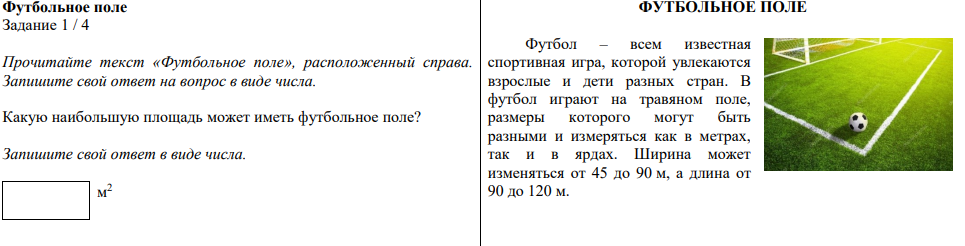 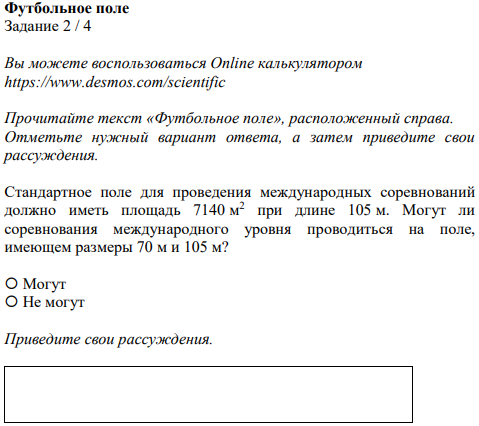 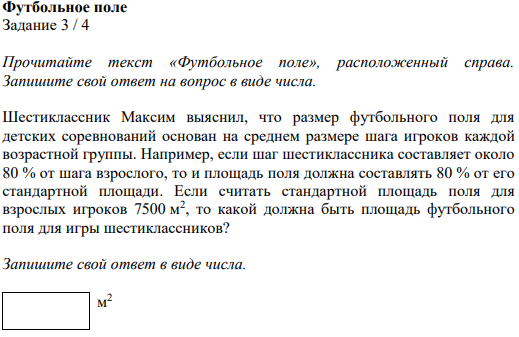 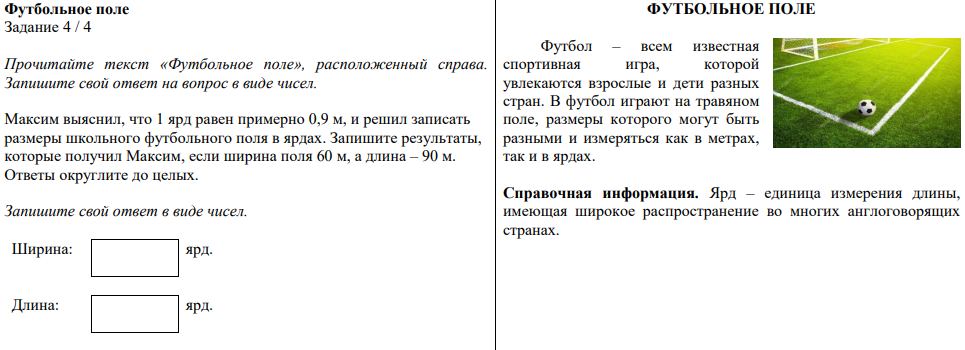 